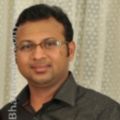 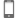 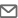 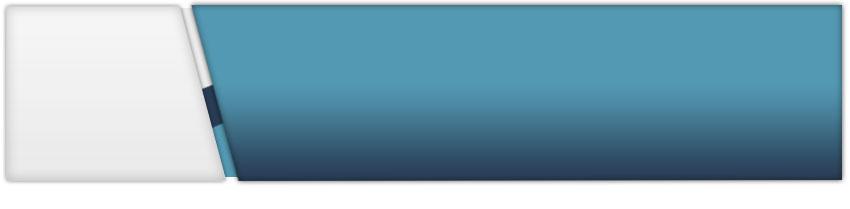  Key Skills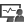  Profile Summary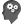 A competent professional with 16.5 years of experience in General Administration, Supply Chain Management, Stock Management, Logistics, Inventory Control and Client Relationship Management out of which 3 years of experience in Systrem AdministrationExtensive experience in supply chain operations, transportation systems, purchase & inventory, space utilization and vendor relation managementSkilled at ensuring submission of proper documentation associated with warehouse transactions, deliveries and invoicing to customers and in-house departmentsExpertise at managing the inventory function, to curtail inventory-holding expenses and adherence to the minimum inventory level to minimize wastageStrategic capability in striking excellent coordination with all involved divisions within the organisation including logistics and warehouseAn innovative, loyal, and results-orientated professional with strong communication and interpersonal skills; proven capability to surpass targets within deadline, regardless of pressure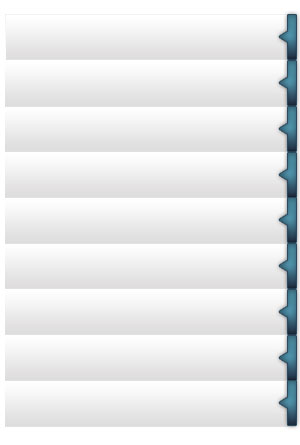  Profile SummaryA competent professional with 16.5 years of experience in General Administration, Supply Chain Management, Stock Management, Logistics, Inventory Control and Client Relationship Management out of which 3 years of experience in Systrem AdministrationExtensive experience in supply chain operations, transportation systems, purchase & inventory, space utilization and vendor relation managementSkilled at ensuring submission of proper documentation associated with warehouse transactions, deliveries and invoicing to customers and in-house departmentsExpertise at managing the inventory function, to curtail inventory-holding expenses and adherence to the minimum inventory level to minimize wastageStrategic capability in striking excellent coordination with all involved divisions within the organisation including logistics and warehouseAn innovative, loyal, and results-orientated professional with strong communication and interpersonal skills; proven capability to surpass targets within deadline, regardless of pressure Career Timeline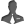  Career Timeline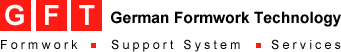 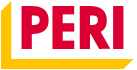 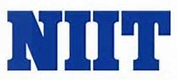 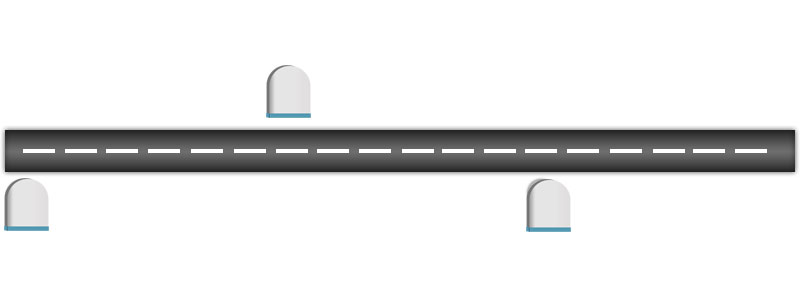  Soft Skills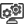 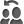 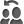 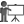 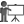 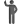 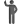 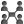 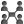 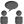 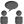 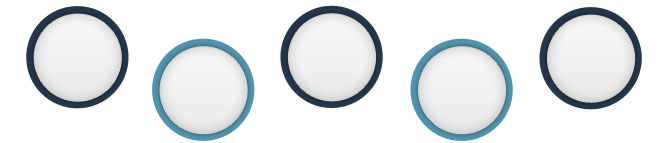  Soft Skills  Work Experience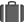   Work ExperienceSince Jun’08 with German Formwork Technology, Dubai as Stockyard ManagerJun’03 – Feb’08 with Peri LLC, Dubai as Logistics Coordinator & Stock ControllerKey Result Areas:Planning and maintaining efficient stockyard operations; assigning and evaluating the work performance of personnel assigned to the storeSteering the receipt, inspection, storage, inventory and distribution of stock commodities to manufacturing units; ensuring proper storage facilities for various components as per supplier recommendationsMaintaining the stock of material without any variance by conducting stock verification and documentationSupervising the loading of containers, pallets and trucks for delivery via road and sea  to all client locations; monitoring stock levels and executing periodic stocktakesDevising efficient logistics management system to ensure delivery of the goods / shipments as per the committed timelines and costEnsuring physical verification of the items received for quality and quantity as well as of the warehouse stock and statutory registersPreparing reports for all stock movement and deliveries and and return stock of routine inventory management activitiesStreamlining the system and procedures for effective inventory control for ensuring ready availability of materials to meet the project targetsSafegaurding the reduction in stock holding & increased stock turnoverCoordinating with clients, suppliers and transporters engaged in import and domestic movements of stockProviding assistance in the logistics areas of supply, transportation, maintenance, and services
Significant Accomplishments:Devised and implemented a supplier review process and metrics resulting in complete bilateral adherence to contractual obligations Designed inventory reconciliation process which increased inventory accuracy to 90%Reduced time spent on the month-end inventory reporting process from 10 days to 3 days through effective usage of Excel and employing better data collection methodsReduced transportation costs by finalising contracts with primary carriers that resulted in reduced freight costs on domestic and international shipping routes Previous Experience May’00 – May’03 with NIIT, Kannur as System AdministratorEducationBSE Maths (PME)  From BHS College Banglore 1998 (Course Completed)Diploma in Web-Centric Computing  from NIIT, in January 2002Developing Desktop & Distributed Application using Visual Basic 6.0 from NIIT, in May 2002 IT Skills 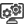 Programming Languages: 		C, C++  Operating System:  			MS DOS, Windows98/NT/2000, LinuxRDBMS: 				MS Access, MS SQL ServerGraphical User Interface & Tools: 		VB 6.0, JavaWeb Technology Tool: 			HTML, Java Servelet, ASP, Javascript,Productivity Tool: 			MS Office 2000     Graphics & Animation Tool: 		Photoshop 7.0, Flash 5.0Technology Awareness: 			Software Engineering , UML     Since Jun’08 with German Formwork Technology, Dubai as Stockyard ManagerJun’03 – Feb’08 with Peri LLC, Dubai as Logistics Coordinator & Stock ControllerKey Result Areas:Planning and maintaining efficient stockyard operations; assigning and evaluating the work performance of personnel assigned to the storeSteering the receipt, inspection, storage, inventory and distribution of stock commodities to manufacturing units; ensuring proper storage facilities for various components as per supplier recommendationsMaintaining the stock of material without any variance by conducting stock verification and documentationSupervising the loading of containers, pallets and trucks for delivery via road and sea  to all client locations; monitoring stock levels and executing periodic stocktakesDevising efficient logistics management system to ensure delivery of the goods / shipments as per the committed timelines and costEnsuring physical verification of the items received for quality and quantity as well as of the warehouse stock and statutory registersPreparing reports for all stock movement and deliveries and and return stock of routine inventory management activitiesStreamlining the system and procedures for effective inventory control for ensuring ready availability of materials to meet the project targetsSafegaurding the reduction in stock holding & increased stock turnoverCoordinating with clients, suppliers and transporters engaged in import and domestic movements of stockProviding assistance in the logistics areas of supply, transportation, maintenance, and services
Significant Accomplishments:Devised and implemented a supplier review process and metrics resulting in complete bilateral adherence to contractual obligations Designed inventory reconciliation process which increased inventory accuracy to 90%Reduced time spent on the month-end inventory reporting process from 10 days to 3 days through effective usage of Excel and employing better data collection methodsReduced transportation costs by finalising contracts with primary carriers that resulted in reduced freight costs on domestic and international shipping routes Previous Experience May’00 – May’03 with NIIT, Kannur as System AdministratorEducationBSE Maths (PME)  From BHS College Banglore 1998 (Course Completed)Diploma in Web-Centric Computing  from NIIT, in January 2002Developing Desktop & Distributed Application using Visual Basic 6.0 from NIIT, in May 2002 IT Skills Programming Languages: 		C, C++  Operating System:  			MS DOS, Windows98/NT/2000, LinuxRDBMS: 				MS Access, MS SQL ServerGraphical User Interface & Tools: 		VB 6.0, JavaWeb Technology Tool: 			HTML, Java Servelet, ASP, Javascript,Productivity Tool: 			MS Office 2000     Graphics & Animation Tool: 		Photoshop 7.0, Flash 5.0Technology Awareness: 			Software Engineering , UML      Personal Details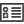 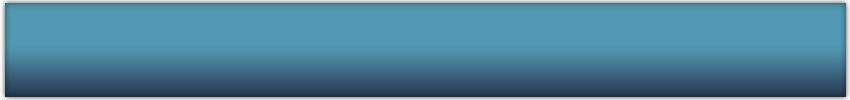  Personal Details